ENGLAND NETBALLNATIONAL U16 CLUBS FINALS:RULES AND REGULATIONS 2021/221.	OverviewThe National U16 Clubs Finals (“the National Finals”) is a national competition organised by England Netball to enable clubs to compete against each other to determine a national winner, whilst encouraging participation and development in netball through an open, fair, progressive and transparent competition structure.These regulations set out below outline the Rules and Regulations (“the Regulations”) which will govern the conduct of the National U16 Clubs Finals (that is, the National Finals only) hereinafter referred to as “the Competition”. The Regulations must be followed by all teams, players, officials, spectators and administrators involved in the management, administration and operation of the Competition 2.	Competition Structure2.1  	The Competition shall comprise of a National Finals only. Progression into the National Finals will be through feeder competitions (“the Feeder Competitions”) held at the following levels (in ascending order):County League / Competition (where applicable)Regional League / Competition	These are separate competitions with separate regulations, but will provide a pathway through 	to the National Finals2.2	An overview of the Competition and its relationship with the feeder County and Regional 	Rounds / Competitions is presented below: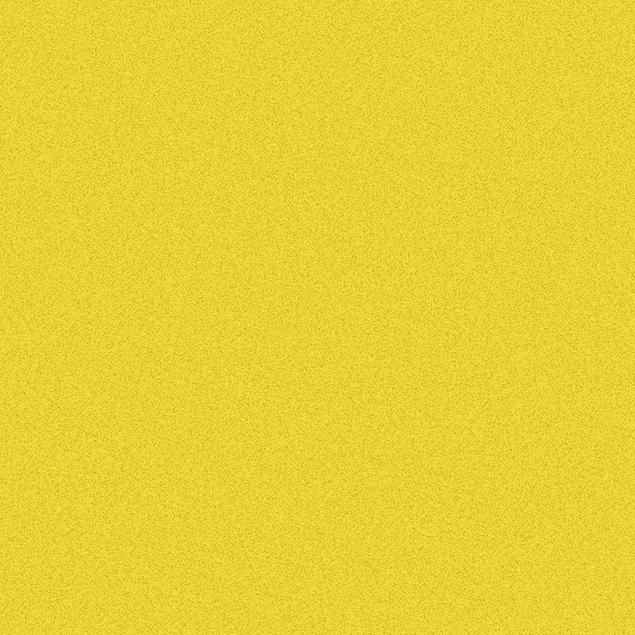 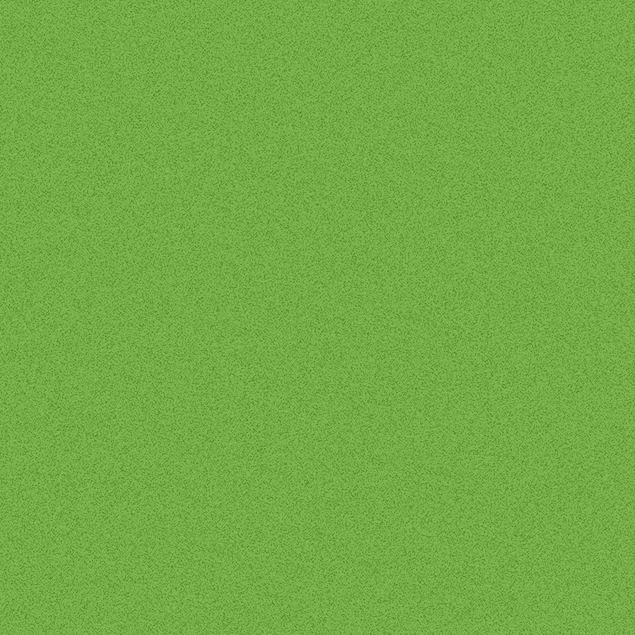 2.3	The winners and runners up from each Regional Round / Competition shall progress to the Competition, providing they meet the eligibility criteria outlined in Section 5. Eligibility shall 	be assessed by England Netball before the commencement of the National Finals. If a winner or runner up is ineligible, the next placed eligible team will progress to the National Finals.2.4	The Feeder Competitions are the sole responsibility of either the County Netball Associations or Regional Netball Associations which organise them, and these are autonomous organisations independent of England Netball.  England Netball shall not be responsible or liable for any claim in respect of the Feeder Competitions or any Competition round except the National Finals.2.5       The competition in its entirety is known as the England Netball National U16 Clubs, and the 	National Finals will be known as the National U16 Clubs Finals. The name shall be preceded by 	the name of such sponsor as England Netball may direct from time to time.2.6	The National Finals are split into (four) 4 stages, which will take place over two (2) days of 	competition. Stages 1, 2 and 3 will be contested in a round robin format with Stage 4 featuring a 	final placing match to determine all teams overall standings in the Competition.3.	Competition Organisation3.1	The National Finals and all rights and properties associated with it shall be owned, 	controlled and managed by England Netball.3.2	Prior to the start of Competition, England Netball shall announce the following:	3.3.1	the Competition Referees; and 	3.3.2	the person appointed to receive appeals of the decisions of the Competition Referees, 		as outlined in Section 8.4.		Competition Referees4.1		Competition Referees will be appointed by England Netball for the National U16 Club 	Finals. There will usually be three (3) Competition Referees who will have the 	authority and jurisdiction to make decisions on all matters arising throughout the 	Competition including, but not limited to		4.1.1	altering or amending the playing schedule as necessary;		4.1.2	determining if there has been a breach of the Regulations and imposing an 		appropriate sanction (including but not limited to disqualification of any 			individual, Player or Team);		4.1.3	identifying and adjudicating instances of unsportsmanlike behaviour or 			behaviour that brings the sport into disrepute, including but not limited to 		instances of Teams predetermining, or attempting to predetermine, the 			outcome of a Match and/or the Competition;4.1.4	updholding and enforcing the decision by any medical advisor, including but not limited to England Netball’s appointed Competition Medic or Competition Physiotherapist, regarding the participation of a player and whether they are able to;		a) Start the match 	or	b) Continue to play;			4.1.5	determining the result and score should any Match not be concluded due to 		any unforeseen circumstance;		4.1.6	altering the length of the Matches as set out in 6.6.1		4.1.7	determining any matter not covered specifically within these Regulations.4.2		The Competition Referees may call upon, or delegate to, additional persons to assist 	with the Competition or consult with other persons prior to making any decision. 	However the final decision and accountability for the decision will rest with the 	Competition Referees.4.3		If a Player is suspended from a Match, or ordered to leave the court and take no 	further part in a Match, that Player and a Team Official (normally the Coach), may be 	required to attend a hearing before the Competition Referees immediately after the end 	of the Match. After the hearing the Competition Referees will decide what if any action 	should be taken.    4.4	England Netball will appoint a Competition Medic and /or Competition Physiotherapist for the National U16 Club Finals, who has the authority to determine the participation of a player based on injury and / or illness and will refer this decision to the Competition Referees.4.5		For all ‘incidents’ on or off the court at the selected venue an England Netball Accident Report form must be completed by the Competition Referees and a copy sent to England Netball which will be stored for insurance purposes using standard issue forms.4.6	The Competition Referees will maintain and be responsible for a confidential Competition Referee Log Book where appropriate5.	Pre Competition Management and Administration5.1	Team Entry and Eligibility5.1.1 	Entry to the National Final shall be subject to the following conditions:a)	England Netball is entitled to charge an entry fee to the National Finals and this must be paid in full within the permitted timescales in order for a team to compete.b)	The Club shall either be accredited under England Netball’s CAPS scheme, or registered and actively working towards the same, prior to submitting the Squad Registration Sheet for the National Finals. Where feeder competition regulations stipulate CAPS requirements and timescales for accreditation, these must be adhered to. c)	The Club provides a suitably qualified Primary Care Person and provides proof of a suitable qualification alongside the Squad Registration Form5.1.2	Failure to meet the conditions of eligibility set out in 5.1.1 will result in a team not being permitted to participate in the National Finals.5.1.3 	By entering a team in the National Finals, each Clubs agrees that: they are able and willing to fulfil the costs and commitments of participation in the Competition;they will fulfil their obligations and responsibilities set out in the Regulations;they are bound by the Competition Regulations; andthey are bound by all of the rules, policies, regulations and by-laws of England Netball, including the England Netball Code of Conduct and Disciplinary Regulations, as may from time to time be in force 5.1.4	Only one team per club can qualify for the National Finals5.2	Player/Team Official Eligibility5.2.1	All Players and the Team Officials hold an England Netball Membership, having paid the full 
 	membership fee due and received confirmation of their membership in advance of submitting the 
 	Squad Registration Sheet for the National Finals. Individuals may on the England Netball 
 	membership system via one of the following routes:		a)	Through membership to a club 		b)	Through membership directly to England Netball 		c) 	Through membership directly to County Netball Association 5.2.2 	All Players must be over fourteen (14) years of age and under the age of sixteen (16) years old 	as at 11.59pm on 31st August prior to the commencement of the playing season in which the 	National Finals take place, unless they have completed the Age Banding Consent Form and 	submitted this alongside the Squad Registration Sheet for the National Finals.5.2.3	All Team Managers must be over the age of eighteen (18) years old prior to the first Competition 	Day.5.2.4	During the Competition, Team Managers must at all times carry proof of age for all Players and 	a copy of all Age Banding Consent Forms applicable to Players listed on the Squad Registration 	Sheet.5.2.5	Proof of age comprises of one or more of the following:		a)	Copy of birth certificate;		b)	Copy of passport;		c)	Copy of medical card;5.2.6		If a Player was not named on the Squad Registration Sheet for the final feeder competition prior to the National Finals, the Club must provide evidence that the Player has played for the Club prior to the date of the final feeder competition. Failure to provide evidence will result in the player being ineligible. If the player was on the Squad Registration Sheet for another club in the feeder competition, this would also make them ineligible.5.2.7	England Netball recommends that individuals (Player, Team Official, Match Official) if pregnant should only participate with approval from their doctor and in accordance with any guidelines issued by itself.The England Netball Personal Accident insurance cover excludes any loss or expense due to pregnancy, childbirth, miscarriage or any consequence thereof. If for example, a member who is pregnant is involved in an accident not related to the pregnancy, subject to the conditions of the policy, the relevant benefits would be payable. However if any situation (such as hospitalisation) was prolonged as a direct result of pregnancy, pregnancy complications or even early childbirth, then this portion of any claim is not covered.5.3	Registration of Squads5.3.1		Participating teams may register up to twelve (12) Players, and three (3) reserves for the 
 	competition.
5.3.2 	Participating teams must complete a Squad Registration Sheet fully listing each Player, reserve players, team officials and their membership numbers. This needs to be lodged with England Netball’s Competition and Events Officer at least two weeks prior to the commencement of the Competition.
5.3.3	 	Only the 12 listed players are eligible to compete in the competition. Any replacements of these 12 players must be one of the named reserves, who appear on the Squad Registration Sheet submitted to England Netball.5.3.4  	Any additions or amendments to the 12 listed players, can be made prior to the Team Manager signing the Squad Registration Sheet on the morning of the National Finals  5.3.5    	Squad Registration Sheets will be made available on the Competition Day for the Team Manager to sign and return to the Competition Referees during the Registration Period5.3.6 	No changes may be made to the Squad Registration Sheet once the Team Manager has signed it during the Registration Period of the Competition Day, even if the Registration Period has not closed.5.4		Competition Venue5.4.1		Matches will be played wherever possible on a court with adequate surrounds and playing	surface and with ancillary facilities for participants, including changing and showering 	facilities for Teams and Officials, unless otherwise agreed by the Competition Referees. 	Where any such facilities are not available, this will be communicated to all Officials and Teams before the Competition Day.5.4.2		England Netball will hire the venue from a third party and conduct a full risk assessment, and take all reasonable steps to mitigate any risk so identified.  England Netball will not be liable to a person for any direct or indirect loss or injury resulting from the venue.5.5		Competition Scheduling5.5.1		England Netball must provide the Teams and the Umpires with confirmation in writing of the date of the Competition (email is the preferred method), its start time, and travel directions (including postcode) ten (10) days prior to the date of the Competition.5.5.2		All Matches must be played in accordance with the schedule published by England Netball and 	take place on the Competition Day, unless otherwise agreed by the Competition Referee..5.5.3		Clubs will be responsible for arranging their own travel and the costs of this. All teams should allow sufficient travelling time to cover any unexpected delays. Any team which fails to arrive on time must arrive at the event within 30 minutes of the agreed Registration Period, in order to be allowed to compete or to continue in the National Finals; Matches will not be reorganised to accommodate any delays in the teams arriving and, in this event clause 6.6.4 will take effect.5.5.4 	If a Match is postponed or cancelled for any reason, it is the responsibility of the Competition Referees to ensure that the Teams and Umpires are informed immediately the postponement or cancellation is known.6. 	Playing and Competition6.1	Match rules and format6.1.1	All Matches shall be played to the International Netball Federation Rules of the Game and England Netballs Domestic Guidance currently in force in England at the time, except where specifically stated in the Regulations.6.1.2	The Competition shall be played in the format set out within these Regulations, unless otherwise 	determined by England Netball.6.2	Match Officials (Umpires)6.2.1	Umpires who hold a current Netball Europe Award at ‘B’ or above or who have been otherwise 	identified by England Netball, will be allocated to the Competition by England Netball and their 	appointment will be notified to the teams.6.2.2	Teams will contribute to the Umpires’ travel expenses, via payment which shall be determined 	by England Netball and paid prior to the commencement of the Competition.6.2.3	In the event that an Umpire fails to arrive, or is injured or taken ill during a match, the following 	procedure will be applied:The Competition Referees must be informed immediately;England Netball’s Officiating Coordinator will appoint a replacement umpire for the Match.6.3 	Technical Officials6.3.1	The Technical Officials are the Scorers and Timekeepers. Two (2) Scorers shall constitute 	the Official Bench. As all matches will be centrally timed, no Timekeepers will be required.6.3.2	Scorers will be required for all fixtures. Each team must provide a competent scorer; either an 	Umpire, Match Bench  Official or a person who has either attended a Match Bench Course or 	has a working knowledge of netball scoring.6.4	Team Officials6.4.1	Each team may have up to five (5) Team Officials. These will include a Coach, Team Manager 	and at least one Primary Care Person. 6.4.2	A Primary Care Person:Must be qualified to diagnose and treat injury or illness (for example, doctor or physiotherapist)Teams must provide evidence of the relevant qualification for their Primary Care Person along with the Squad Registration Form. Any team with a Primary Care Person who is not a qualified physiotherapist will be required to take guidance from the Competition Medic / Competition Physiotherapist on any injuries or illnessesMust wear identification as specified by England Netball6.4.3	Team Officials may be fewer than specified and may therefore undertake several duties. However, Primary Care Person/s must not also be Players and it is preferable that they do not hold any other role.6.4.4	The Team Officials and up to five (5) Players not on court shall constitute the Team Bench. 6.4.5	The Team Bench will be situated in the half of the court that the Team is defending at the start 	of the Match, to the right of the netball posts, unless otherwise agreed with the Event Organiser. 	The Team Bench does not change ends during any intervals.6.5		Kit and equipment6.5.1	Teams must carry an alternative set of playing kit and bibs for use where a clash of colours occurs. It is the Team Manager’s responsibility to identify any potential clash. Where a clash of colours is identified, Team captains shall arrange to toss a coin to decide who shall wear their alternative kit.Spare kit must be provided by each team and be readily available during a Match, for example, to replace blood-stained clothing.A match ball will be provided to each team during Registration, and this ball should be used for all Matches during the Competition 6.6	Match Timings6.6.1	All Matches shall be thirty-two (32) minutes in duration (that is, four (4) quarters of eight (8) 	minutes 	each), with a three (3) minute half time period, intervals of one (1) minute at quarter 	and three-quarter time and three (3) minutes	between matches. 	6.6.2	Central timing will be used and will normally be sounded by a hooter, but Matches will start and 	finish on the Umpires whistle  	6.6.2.1	The Central Timekeeper will commence timing when the Match is started by the 			’hooter’.	6.6.2.2	The Central Timekeeper will signal (either by hooter or by electronic umpire device) to 		the Umpire whose whistle shall end each quarter.	6.6.2.3	Play will be stopped when instructed by the Umpire who shall blow the whistle to stop 		play. To 	restart play the Umpire shall signal and blow the whistle for play to be 			resumed. 	6.6.2.4	The hooter will sound at the beginning and end of an interval.	6.6.2.5	A warning will be given before play is due to commence two (2) minutes prior to the 		start of each match and then thirty (30) seconds for the teams to take court before the 		start of each quarter.6.6.3	Umpires must ensure that:Before the start of each Match the two Captains have tossed for centre pass, and informed the Umpires and Match Bench Officials of the result;.All Teams are on court, in position and ready to play, at the scheduled time in accordance with the playing schedule and the Central Timekeeper;No Team starts a Match with less than five (5) Players on court.6.6.4	Any Team not on court as detailed in accordance with 6.6.3 a) to c) above will concede the 	Match. Zero (0) points will be awarded to the Team conceding the Match and match points for 	a win (5) will be awarded to the Team on court, in position and ready to play at the correct time. 	The Umpires must record on the Scoresheet the name and arrival time of the Team which 	arrived late. 6.7	Substitutes and Team Changes6.7.1	During the quarter time, half time and three-quarter time intervals, substitutions/Team changes 	may be made by both Teams providing they take place immediately. 6.7.2	Only injured or ill Players may be substituted during a Match owing to the short game time. No other changes may be made during a Match by either side.  6.7.3	No extra time will be allowed for injury or illness, or for any substitution made as a result of it.6.8	Injuries and Accidents6.8.1	Play may be stopped if the Umpires deem it necessary due to the injury or illness of a 	Player.6.8.2	Team Officials are required to take great care in moving an injured player or ill player from the 	court.6.8.3	Should the Primary Carer feel that an injury is critical (e.g. to a head, neck or back) and that the injured Player should not be moved without the assistance of Medical Staff, then the Umpires should note the time lost during treatment and report to the Competition Referee who will adjudicate. 6.8.4	England Netball’s appointed Competition Medic and /or Competition Physiotherapist has the authority to determine the participation of a player based on injury and / or illness (as per 4.4) and will refer this decision to the Competition Referee.6.8.5	For all accidents or injuries on or off the court at the Competition, where any Player, Team Official or Technical Official is injured an accident reporting form must completed by the Team Manager. An online form (https://www.englandnetball.co.uk/membership/insurance/report-a-claim/) can be completed or a hard copy which must be returned to England Netball.6.8.6	For all accidents or injuries on or off the court, where any Spectator, Volunteer, Staff Member or any other individual connected to the Competition is injured, the Competition Referee must complete an England Netball Accident Report Form and return to England Netball.6.8.7	In the event that a Match is abandoned for any reason, for example because of serious injury, 	the result of that Match will be determined by the Competition Referee, having regard to the 	score at the time at which play was suspended. 6.9	Scoring6.9.1	The Competition tables for Stages 1 to 3 of the Competition (excluding the placing Matches in 	Stage 4) will be compiled on the basis of the points awarded to each team.6.9.2	Teams will be awarded league points as follows:Five (5) points for a win;Three (3) points for a draw;One (1) point for a loss in which the Team scores more than 50% of the 	winning Team’s score;Zero (0) points for a loss in which the Team scores 50% or less of the winning Team's score.6.9.3	Where Teams are level on points:Goal Average shall be used to determine their relative positions, i.e., the Team with the higher average score over the course of the competition stage shall take precedenceIn the event that Goal Average does not differentiate between the Teams, then Goal Difference shall be applied, i.e., precedence shall be given to the Team with the greater difference between goals scored and goals concededIn the event that Goal Difference does not differentiate between the Teams, then the result of the group Match(es) between the Teams will be the decider, based on the points awardedIn the event that the group Match(es) result does not differentiate between the Teams, then the Team with the greatest number of goals scored shall take precedenceIn the event that neither Goal Average nor Goal Difference nor the group Match result nor goals scored can differentiate between the Teams, the winner will be decided by a playoff game(s), the format of which shall be determined by the Competition Referee.Note - Where one of the Teams has its Goal Average, Goal Difference or total number of goals scored affected by conceded fixtures, then all goals scored by and against conceding team(s) in all fixtures shall be omitted from the calculations of the Teams level on points. Except where one of the Teams level on points is the conceding team, at which point they assume a goal average of 0 and will be the lowest ranked Team of those level on points. 6.9.4	In Stage 4 of the Competition, ie the placing matches – the following will apply if	there is a 	draw at full time:There will be extra time of two (2) minutes each way;Teams change ends immediately after full time, and the centre pass is taken by the Team entitled to the next centre passThe Teams will change over at half time without a break;In the event of a draw after the full period of extra time, play will continue without a break, until the next goal is scored, whereupon the Team which scores that goal will be the winners.6.10		Registration of Results6.10.1		Scoresheets must be checked and signed by the Scorer(s) and both Captains. Once the 	official Scoresheets have been signed no dispute can be logged, unless it is marked ‘Under 	Protest’ in accordance with 7.1.2. 6.10.2		If there is disagreement in relation to the final score, the procedure outlined in Section 7 	(Competition Complaints Procedure) should be followed. 6.10.3		It is the responsibility of the winning Team Captain or Team Manager to take both Scoresheets	to the Results Table after they have been signed by both Scorers and Team Captains.6.10.4		In the event of a draw, the Team Captain or Team Manager from each Team will take 	responsibility for taking a Scoresheet to the Results Table.7.		Competition Complaints Procedure7.1		On the Competition Day, all queries and complaints (a Complaint) should be directed to the 	Competition Referees in the first instance, and these will be dealt with as follows:	7.1.1	Where the Complaint relates to the Competition format or management, including (but 		not limited to) the schedule, the opposing Team, the playing surface or other playing 		arrangements, a protest must be made, before the start of the Match (or as soon as 		possible after the issue becomes apparent during the Match) to the Competition 			Referees. The Complaint must then be acknowledged by the Competition Referees 		who will decide what action should be taken; or.    	7.1.2	Where the Complaint relates to the playing of a Match, the scoring, and/or its result, 		the relevant Squad member or Team Official, must do the following:Inform their opponents and the Umpires of their complaint;Mark the Scoresheet with the words ‘Under Protest’;Take the Scoresheet marked 'Under Protest' to the Competition Referee, straight after the Match;Explain the issue in full to the Competition Referee;The Competition Referee will then decide what action should be taken.7.1.3	The Competition Referee’s decision in relation to Complaints made under clauses 7.1.1 or 7.1.2 is binding except where parties to the Complaint have the right to appeal the decision under Section 8 below.7.2		Where a Complaint relates to the governance or administration of the Competition by England 	Netball, such Complaints will be dealt with under the Complaints Procedure of England Netball.7.3		Where a Complaint relates to the behaviour of an individual Player or Team, volunteer or 	individual attending the Competition which could be considered as a Disciplinary Offence under 	England Netball’s Disciplinary Regulations, such complaints will be dealt with in accordance 	with the procedures set out in England Netball’s Disciplinary Regulations and should be 	referred to the Disciplinary Secretary of England Netball.8. 		Appeals against the Competition Referees’ Decision8.1	The decision of the Competition Referees in relation to a Complaint submitted in accordance with sections 7.1.1 or 7.1.2 shall be final and binding on all parties save that a party has a right to appeal in the following circumstances: 	8.1.1	if the decision of the Competition Referees has a potential impact on a Match result, a 		league table, or the outcome of the Competition; and	8.1.2	there has been a failure by the Competition Referees to follow or act in accordance 		with these Regulations and/or the Competition Referees has reached a decision on the 		basis of an error of fact.These are the only grounds of appeal and any appeal must be submitted in accordance with the appeals process set out below. 8.2		An appeal should be forwarded in writing from the Team Manager of the appealing Team to the 	 Competition and Events Delivery Manager within seventy two (72) hours of the match.8.3	The appeal shall be accompanied by a cheque for £100 which shall be returned if the appeal is upheld or if there are any other extenuating circumstances.  The Competition Appeals Committee (CAC) will decide whether the extenuating circumstance warrant the cheque being returned.8.4	The Competition and Events Delivery Manager will establish a CAC which will consist of individuals who are independent of and not connected to the Competition.  One of those individuals will be appointed as the Chair.  The CAC will usually but not exclusively be three (3) senior members of England Netball’s staff.8.5	The Chair of the CAC will give notice of the appeal to the opposing Team and any other Team the CAC believe could be 	affected by the outcome of the appeal. These Teams will be permitted seventy two (72) hours, from the time the appeal notice is sent from the CAC to submit any evidence or submission that they wish the CAC to consider.8.6		All submissions and evidence must be submitted in writing.  The Chair of CAC will otherwise 	have the discretion to determine the process, procedure and direction of the appeal.8.7	The CAC shall meet and reach a determination within seventy two (72) hours of receiving all the evidence and submissions.8.8		The CAC will notify all the parties that made submissions and presented evidence of its 	decision 	and any penalties and sanctions imposed within twenty four (24) hours of it reaching 	such decision. The CAC shall have the discretion to publish the decision through whatever 	medium it considers appropriate.8.9		The CAC shall have the delegated power of England Netball to make all decisions and impose 	and enforce any penalties and sanctions (including but not limited to, reprimands, the 	deduction of points, fines, suspensions and expulsions from the Competition) relating to the	appeal.  8.10		The procedures set out in this Section 8 shall be governed by the Arbitration Act 1996 (the Act) 	and amount to a binding arbitration agreement for the purposes of Section 6 of the Act. For the 	avoidance of doubt, there shall be no further right of appeal against the decision of the CAC.  8.11		The parties also waive irrevocably their right to any form of appeal, review or recourse to any 	court or other judicial authority, or under England Netball’s Disciplinary Procedures Manual or 	otherwise, insofar as such waiver may be validly made.8.12		The seat of arbitration shall be England, the language used shall be English and the governing 	law of the regulations and these proceedings under this Section 8 shall be English Law.8.13		If the circumstances require a decision to be taken sooner than is provided for by this Section 8, 	and all parties to 	the appeal consent, the timetable within which an appeal is raised, 	submissions made and the decision taken can be shorter than the seventy two (72) hours stated 	in this Section 8. In such cases the CAC shall issue a revised directions timetable which shall 	be binding on all parties.8.14	In order to adhere to the timescales set out in this Section 8, all communication will take place via electronic mail to the contact held on England Netball’s administration system, which is confirmed on the Squad Registration Sheet, or if this is left blank, the contact provided to on ENgage. It is the participating Teams responsibility to ensure that these contact details are kept up-to-date.9.		Miscellaneous Provisos9.1 		England Netball will not be liable to any person, whether in contract, tort (including negligence) 	or otherwise for any direct or indirect loss or injury of any nature, howsoever caused and 	howsoever arising from the matters covered by these Regulations, provided that nothing in 	these Regulations excludes or restricts England Netball’s liability for any personal loss or injury 	caused by England Netball’s own negligence, the negligence of its employees, or for fraud.9.2	 	If any of these Regulations is held by any competent authority to be invalid or unenforceable, 	the remainder of the Regulations shall not be affected thereby. 9.3	  	These Regulations shall be governed by and interpreted in accordance with English law.9.4 	 	Any questions regarding these Regulations can be addressed to; 		Competition and Events Delivery Manager, 		England Netball, 		SportPark Loughborough University, 3 Oakwood Drive, Loughborough,Leicestershire, LE11 3QF9.5	  	England Netball reserves the right to amend these Regulations each year in advance of the 	Competition and such amendments will take effect from the first date of publication of the 	completed amended procedure on the England Netball website.DefinitionsSome definitions within the National U16 Clubs Finals Competition Rules and Regulations are set out in the Membership Regulations and International Netball Federation’s Rules of the Games. Supplementary to these, the following terms shall have the meanings set out below:Competition Appeals Committee (CAC) means a body of up to three (3) individuals who are independent of and not connected to the Competition who will hear an appeal or a group of appeals on the Competition Referee’s decision as set out in Section 8.Competition Day means the specific day or days on which the Competition takes place.Competition Medic means a qualified person appointed by England Netball to treat accident and injuries. This would be a minimum of an Emergency Medical TechnicianCompetition Physiotherapist means a qualified physiotherapist appointed by the LOC to assist with injuries.Competition Referee means the individual appointed by England Netball with all necessary authority and jurisdiction to make decisions on any matters arising during the Competition Day as set out in 4.Competition Referee Log Book means a record of any incidents, disciplinary matters, changes to schedule or complaints that arise on the Competition Day and are passed onto England Netball, templates for these documents are available at http://www.englandnetball.co.uk/competitionsEngland Netball Accident Report Form means a form that is accessible from https://www.englandnetball.co.uk/membership/insurance/report-a-claim/ that must be used to detail any accidents that occur during the Competition England Netball Head Office means the registered offices of England Netball which currently are England Netball, SportPark Loughborough University, 3 Oakwood Drive, Loughborough,Leicestershire, LE11 3QF. The email address is compevents@englandnetball.co.ukGoal Average means goals for divided by goals against, to two decimal pointsGoal Difference means the difference between the goals scored and the goals concededMatch means an individual game of Netball played, in accordance to 6.1, forming part of the National U16 Clubs Finals.Medical Advisor means the assigned Competition Medic or Competition Physiotherapist for the CompetitionPlayer means an individual listed on the Squad Registration Sheet who may from time to time participate in a Match.Results Table means a designated area at the National Finals to which all scorecards must be returned. This area will be clearly communicated during the Registration Period.Squad means the 12 Players listed on the Squad Registration Sheet from which a Team may be selected.Registration Period means the time scheduled prior to the first Match on the Competition Day for the administration, management and communication required.  England Netball will notify all participants of the Registration Period prior in advance of the Competition Day.Team means a minimum of five (5) and up to seven (7) Players actively participating in a Match at a given moment.Team Officials mean the individuals who are listed on the Squad Registration Sheet and include the Coach, Team Manager and up to three (3) other personnel, at least one (1) of whom must be a primary care person and one (1) must hold an appropriate first aid qualification